ПриложениеДополнительная информация об организации участия образовательного учреждения в бесплатном массовом дистанционном обучении по Курсу1. Возможности программного обеспечения дистанционного обучения позволяют при подключении к трансляции организовать обучение по Курсу в каждом образовательном учреждении в двух форматах: а) в группе, что обеспечивает совместные занятия обучающихся 7-11 классов, в том числе, не имеющих компьютера; и/или б) индивидуально при подключении к трансляции из дома, что важно при невозможности для обучающегося посещать занятия в группе.  Для организации обучения в группе необходима аудитория, оборудованная большим экраном (с проектором и динамиками) или интерактивной доской, а также доступом в Интернет. По выделенному URL-адресу к трансляции могут подключиться одновременно несколько групп в аудиториях, в том числе расположенных в разных зданиях, а также все индивидуально обучающиеся из дома.2. Для обеспечения участия образовательного учреждения в массовом дистанционном обучении по Курсу необходимо назначить ответственного за организацию обучения в образовательном учреждении и передать сведения о нем (Ф.И.О., должность, номер телефона, адрес электронной почты) в ИП Попов Валерий Васильевич по электронной почте popov@informsystema.ru не позднее 20 сентября 2020 года. Чтобы предотвратить информационные перегрузки организаторов обучения по Курсу, лучше передать сведения об ответственном как можно раньше. Каждому ответственному ИП Попов Валерий Васильевич будет посылать по электронной почте не позднее, чем за день до начала каждого занятия URL-адрес для подключения образовательного учреждения и/или индивидуалов к трансляции.В свою очередь ответственные должны перед каждым занятием информировать всех обучающихся (в группах – о времени начала занятий и номере аудитории, а индивидуалов – об URL-адресе для подключения к трансляции). Кроме того, ответственный должен вести учет всех обучающихся на каждом занятии для того, чтобы после окончания обучения по Курсу сформировать обоснованный список обучающихся для получения сертификатов, свидетельствующих о прохождении обучения по Курсу.3. Необходимо заблаговременно организовать запись учащихся на обучение по Курсу. Для организации записи учащихся рекомендуется воспользоваться приложенным проектом объявления (с QR-кодом), в котором необходимо указать аудиторию, оборудованную для подключения к трансляции занятия.Дистанционные занятия по Курсу (всего 12 установочных занятий продолжительностью 45 минут каждое, включая «практические пятиминутки», на которых учащиеся синтезируют новые технические решения, закрепляя теоретический материал) будут проходить с 23 сентября 2020 г. каждую среду, за исключением праздников и каникул, в 15:30, время московское.При возникновении дополнительных вопросов об организации участия учреждения в обучении по Курсу ответы на них можно получить у сотрудников ИП Попов Валерий Васильевич, ответственных за организацию дистанционного обучения по Курсу, по указанному адресу электронной почты или по тел.: +7 (495) 121-01-15.Проект объявленияДля учащихся 7-11 классов организуется 12-часовой бесплатный дистанционный курс «Найди идею!», основанный на учебном пособии – книге «Мыслительное карате: Методология научно-технического творчества и концептуального проектирования».Автор книги и курса – В.В. Попов, д.т.н., профессор, заслуженный изобретатель РФ, лауреат премии Правительства РФ в области образования и международной золотой медали Henri Coanda.Занятия по курсу будут проходить по средам в 15:30 (время московское) 45 минут в неделю в _______________. (аудитория)При необходимости можно подключиться к трансляции занятий из дома через Интернет.Первое занятие состоится 23 сентября 2020 года.       Все обучающиеся получат сертификат о прохождении курса (очень пригодится в портфолио).Обучение по курсу «Найди идею!» позволит каждому обучающемуся развить творческое мышление, получить уже в процессе обучения множество оригинальных (в том числе патентоспособных) технических решений в различных областях и стать успешнее в жизни.Запись на курс у классных руководителей.Короткий видеоролик о курсе можно посмотреть на сайте мыслительноекарате.рф в разделе «Учебные курсы» (в том числе используя QR-код).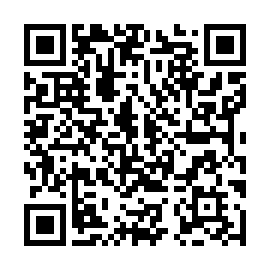 